Готовую презентацию можно скидывать либо в социальной сети «Вконтакте» в личном сообщении (https://vk.com/id35792775), либо скинуть на электронную почту guv@apt29.ru.Срок выполнения: до 21.05.20 до 12:00Практическая работаТема: «Создание презентаций в PowerPoint»Задание. 1. Создать презентацию.Примечание: Фигуры – Фигурные стрелки (Двойная стрелка влево/вправо);                         Фигуры – Звёзды и ленты (Лента лицом вниз)1 слайд:Титульный лист (1 слайд – «Заголовок слайда и Подзаголовок слайда»): Указать тему, ФИО студента, группа, курс2 слайд: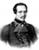 3 слайд:Детские годы Михаила, с марта 1815 года, прошли в селе Тарханы Пензенской губернии (ныне с. Лермонтово Пензенской области) в имении бабушки Е.А. Арсеньевой. Творчество Лермонтова принято делить на два этапа: ранний (1829 - 1836) и зрелый (1837 - 1841). Крутой перелом в творчестве и судьбе Лермонтова определило стихотворение «Смерть поэта»— гневный отклик на гибель А.С. Пушкина в январе 1837 года. Стихи, осуждавшие не только убийцу, но и придворную знать — виновницу свершившейся трагедии, разошлись по всей России. 4 слайд:Со второй половины 30-х годов творчество Лермонтова становится многообразнее по содержанию, богаче в стилистическом отношении. Стихи Лермонтова начали публиковать. Торжеством лермонтовского реализма явился роман «Герой нашего времени» (1840 год), насыщенный глубоким общественным и психологическим содержанием. 5 слайд:В феврале 1840 года на балу у графини де Лаваль состоялось дуэль с Э. де Барантом, сыном французского посла, за что Лермонтов был предан военному суду и выслан на Кавказ в пехотный полк. Как участник тяжёлого сражения при реке Валерик в Чечне он дважды представлялся к наградам (одна из них - золотая сабля с надписью "За храбрость"), но царь, не желая облегчить участь поэта, отклонил эти представления. 6 слайд:Вторая Дуэль поэта с майором в отставке Николаем Мартыновым произошла 15 июля 1841 года. Лермонтов выстрелил вверх, Мартынов — прямо в грудь поэту. Похороны Лермонтова состоялись 17 июля 1841 года на старом пятигорском кладбище. Проводить его в последний путь пришло большое количество людей: жители Пятигорска, отдыхающие, друзья и близкие. 7 слайд:(Вставьте ленту на слайд)2. Примените любой дизайн презентации.3. Сохраните презентацию под именем «Лермонтов»  в своей папке и отправьте преподавателю на электронную почту – guv@apt29.ru .